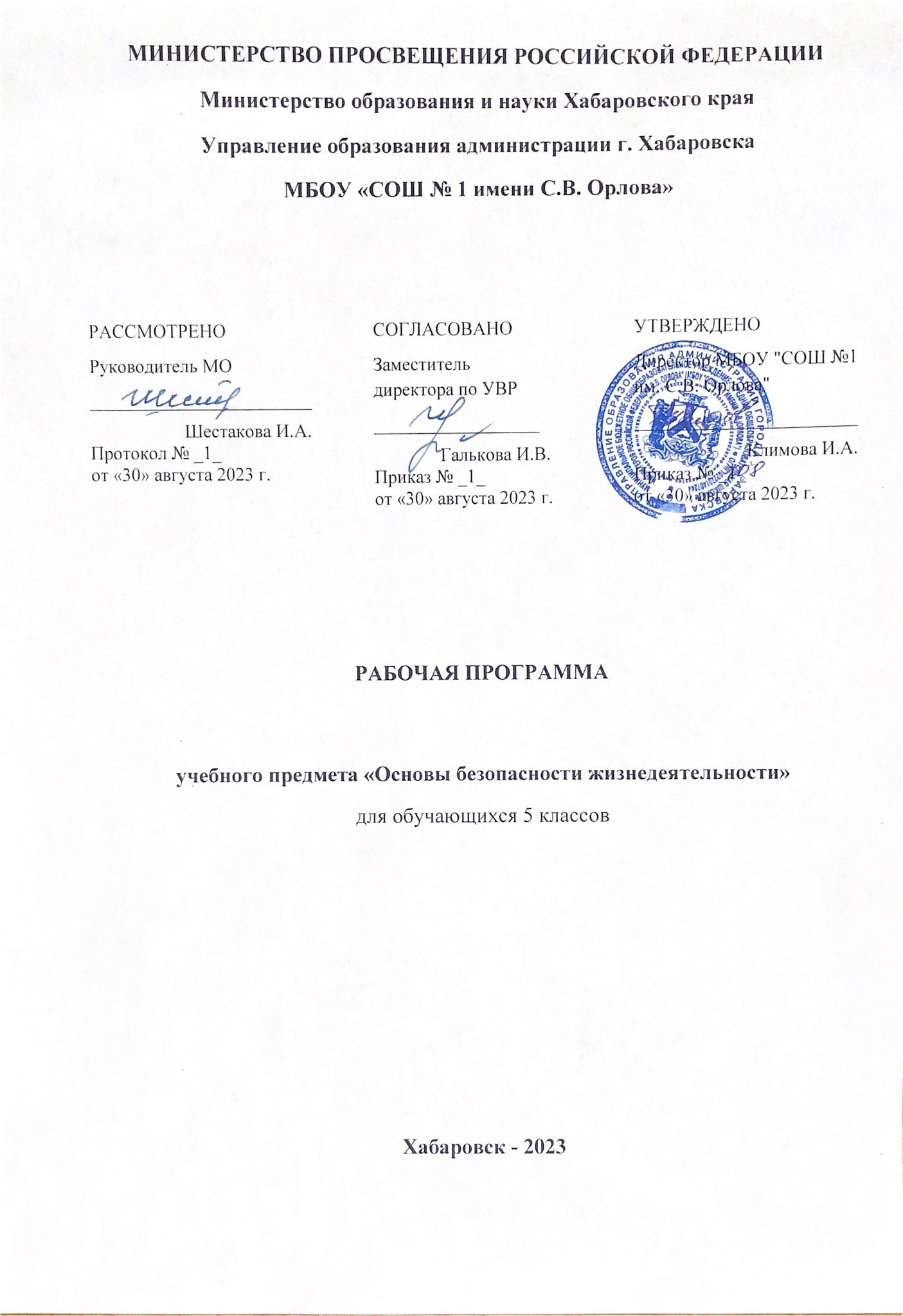 ПОЯСНИТЕЛЬНАЯ ЗАПИСКАРабочая программа по основам безопасности жизнедеятельности (далее – ОБЖ) разработана на основе Концепции преподавания учебного предмета «Основы безопасности жизнедеятельности» (утверждена Решением Коллегии Министерства просвещения Российской Федерации, протокол от 24 декабря 2018 г. № ПК-1вн), требований к результатам освоения программы основного общего образования, представленных в Федеральном государственном образовательном стандарте (далее — ФГОС) основного общего образования (утверждён приказом Министерства просвещения РоссийскойФедерации от 31 мая 2021 г. № 287) с учётом распределённых по модулям проверяемых требований к результатам освоения основной образовательной программы основного общего образования по учебному предмету ОБЖ.Настоящая Программа обеспечивает:ясное понимание обучающимися современных проблем безопасности и формирование у подрастающего поколения базового уровня культуры безопасного поведения;прочное усвоение обучающимися основных ключевых понятий, обеспечивающих преемственность изучения основ комплексной безопасности личности на следующем уровне образования;возможность выработки и закрепления у обучающихся умений и навыков, необходимых для последующей жизни;выработку практико-ориентированных компетенций, соответствующих потребностям современности;реализацию оптимального баланса межпредметных связей и их разумное взаимодополнение, способствующее формированию практических умений и навыков.В Программе содержание учебного предмета ОБЖ структурно представлено девятью модулями (тематическими линиями), обеспечивающими непрерывность изучения предмета на уровне основного общего образования и преемственность учебного процесса на уровне среднего общего образования:модуль № 1 «Культура безопасности жизнедеятельности в современном обществе»; модуль № 2 «Безопасность в быту»;модуль № 3 «Безопасность на транспорте»;модуль № 4 «Безопасность в общественных местах»; модуль № 5 «Безопасность в природной среде»;модуль № 6 «Здоровье и как его сохранить. Основы медицинских знаний»;В целях обеспечения системного подхода в изучении учебного предмета ОБЖ на уровне основного общего образования Программа предполагает внедрение универсальной структурно-логической схемы изучения учебных модулей (тематических линий) в парадигме безопасной жизнедеятельности:«предвидеть опасность по возможности её избегать при необходимости действовать». Учебный материал систематизирован по сферам возможных проявлений рисков и опасностей: помещения и бытовые условия; улица и общественные места; природные условия; коммуникационные связи и каналы; объекты и учреждения культуры и пр.ОБЩАЯ ХАРАКТЕРИСТИКА УЧЕБНОГО ПРЕДМЕТА «ОСНОВЫ БЕЗОПАСНОСТИ ЖИЗНЕДЕЯТЕЛЬНОСТИ»Появлению учебного предмета ОБЖ способствовали колоссальные по масштабам и последствиям техногенные катастрофы, произошедшие на территории нашей страны в 80-е годы XX столетия: катастрофа теплохода «Александр Суворов» в результате столкновения с пролётом Ульяновского моста через Волгу (5 июня 1983 г.), взрыв четвёртого ядерного реактора на Чернобыльской АЭС (26 апреля 1986 г.), химическая авария с выбросом аммиака на производственном объединении «Азот» в г. Ионаве (20 марта 1989 г.), взрыв двух пассажирских поездов под Уфой в результате протечки трубопровода и выброса сжиженной газово-бензиновой смеси (3 июня 1989 г.). Государство столкнулось с серьёзными вызовами, в ответ на которые требовался быстрый и адекватный ответ.Пришло понимание необходимости скорейшего внедрения в сознание граждан культуры безопасности жизнедеятельности, формирования у подрастающего поколения модели индивидуального безопасного поведения, стремления осознанно соблюдать нормы и правила безопасности в повседневной жизни. В связи с этим введение в нашей стране обучения основам безопасности жизнедеятельности явилось важным и принципиальным достижением как для отечественного, так и для мирового образовательного сообщества.В условиях современного исторического процесса с появлением новых глобальных и региональных природных, техногенных, социальных вызовов и угроз безопасности России (критичные измененияклимата, негативные медико-биологические, экологические, информационные факторы и другие условия жизнедеятельности) возрастает приоритет вопросов безопасности, их значение не только для самого человека, но также для общества и государства. При этом центральной проблемой безопасности жизнедеятельности остаётся сохранение жизни и здоровья каждого человека.В данных обстоятельствах колоссальное значение приобретает качественное образование подрастающего поколения россиян, направленное на формирование гражданской идентичности, воспитание личности безопасного типа, овладение знаниями, умениями, навыками и компетенцией для обеспечения безопасности в повседневной жизни. Актуальность совершенствования учебно- методического обеспечения учебного процесса по предмету ОБЖ определяется системообразующими документами в области безопасности: Стратегия национальной безопасности Российской Федерации (Указ Президента Российской Федерации от 02.07.2021 № 400), Доктрина информационной безопасности Российской Федерации (Указ Президента Российской Федерации от 5 декабря 2016 г. № 646), Национальные цели развития Российской Федерации на период до 2030 года (Указ Президента Российской Федерации от 21 июля 2020 г. № 474), Государственная программа Российской Федерации «Развитие образования» (Постановление Правительства РФ от 26.12.2017 г. № 1642).Современный учебный предмет ОБЖ является системообразующим, имеет свои дидактические компоненты во всех без исключения предметных областях и реализуется через приобретение необходимых знаний, выработку и закрепление системы взаимосвязанных навыков и умений, формирование компетенций в области безопасности, поддержанных согласованным изучением других учебных предметов. Научной базой учебного предмета ОБЖ является общая теория безопасности, исходя из которой он должен обеспечивать формирование целостного видения всего комплекса проблем безопасности, включая глобальные, что позволит обосновать оптимальную систему обеспечения безопасности личности, общества и государства, а также актуализировать для обучающихся построение адекватной модели индивидуального безопасного поведения в повседневной жизни, сформировать у них базовый уровень культуры безопасностижизнедеятельности.В настоящее время с учётом новых вызовов и угроз подходы к изучению учебного предмета ОБЖ несколько скорректированы. Он входит в предметную область «Физическая культура и основы безопасности жизнедеятельности», является обязательным для изучения на уровне основного общего образования. Изучение ОБЖ направлено на обеспечение формирования базового уровня культуры безопасности жизнедеятельности, что способствует выработке у обучающихся умений распознавать угрозы, избегать опасности, нейтрализовывать конфликтные ситуации, решать сложные вопросы социального характера, грамотно вести себя в чрезвычайных ситуациях. Такой подход содействует закреплению навыков, позволяющих обеспечивать защиту жизни и здоровья человека, формированию необходимых для этого волевых и морально-нравственных качеств, предоставляет широкие возможности для эффективной социализации, необходимой для успешной адаптации обучающихся к современной техно-социальной и информационной среде, способствует проведению мероприятий профилактического характера в сфере безопасности.ЦЕЛЬ ИЗУЧЕНИЯ УЧЕБНОГО ПРЕДМЕТА «ОСНОВЫ БЕЗОПАСНОСТИ ЖИЗНЕДЕЯТЕЛЬНОСТИ»Целью изучения учебного предмета ОБЖ на уровне основного общего образования является формирование у обучающихся базового уровня культуры безопасности жизнедеятельности в соответствии с современными потребностями личности, общества и государства, что предполагает:способность построения модели индивидуального безопасного поведения на основе понимания необходимости ведения здорового образа жизни, причин, механизмов возникновения и возможных последствий различных опасных и чрезвычайных ситуаций, знаний и умений применять необходимые средства и приемы рационального и безопасного поведения при их проявлении;сформированность активной жизненной позиции, осознанное понимание значимости личного безопасного поведения в интересах безопасности личности, общества и государства;знание и понимание роли государства и общества в решении задач обеспечения национальной безопасности и защиты населения от опасных и чрезвычайных ситуаций природного, техногенного и социального характера.МЕСТО ПРЕДМЕТА В УЧЕБНОМ ПЛАНЕНа изучение учебного предмета ОБЖ в 5 классе предусматривается по 1 часу в неделю, всего на изучение предмета ОБЖ в 5 классе отводится 34 часа.СОДЕРЖАНИЕ УЧЕБНОГО ПРЕДМЕТАМодуль № 1 «Культура безопасности жизнедеятельности в современном обществе»:цель и задачи учебного предмета ОБЖ, его ключевые понятия и значение для человека;смысл понятий «опасность», «безопасность», «риск», «культура безопасности жизнедеятельности»; источники и факторы опасности, их классификация;общие принципы безопасного поведения;виды чрезвычайных ситуаций, сходство и различия опасной, экстремальной и чрезвычайной ситуаций;уровни взаимодействия человека и окружающей среды;механизм перерастания повседневной ситуации в чрезвычайную ситуацию, правила поведения в опасных и чрезвычайных ситуациях.Модуль № 2 «Безопасность в быту»:основные источники опасности в быту и их классификация;защита прав потребителя, сроки годности и состав продуктов питания;бытовые отравления и причины их возникновения, классификация ядовитых веществ и их опасности;признаки отравления, приёмы и правила оказания первой помощи; правила комплектования и хранения домашней аптечки;бытовые травмы и правила их предупреждения, приёмы и правила оказания первой помощи; правила обращения с газовыми и электрическими приборами, приёмы и правила оказания первойпомощи;правила поведения в подъезде и лифте, а также при входе и выходе из них; пожар и факторы его развития;условия и причины возникновения пожаров, их возможные последствия, приёмы и правила оказания первой помощи;первичные средства пожаротушения;правила вызова экстренных служб и порядок взаимодействия с ними, ответственность за ложные сообщения;права, обязанности и ответственность граждан в области пожарной безопасности; ситуации криминального характера, правила поведения с малознакомыми людьми;меры по предотвращению проникновения злоумышленников в дом, правила поведения при попытке проникновения в дом посторонних;классификация аварийных ситуаций в коммунальных системах жизнеобеспечения;правила подготовки к возможным авариям на коммунальных системах, порядок действий при авариях на коммунальных системах.Модуль № 3 «Безопасность на транспорте»:правила дорожного движения и их значение, условия обеспечения безопасности участников дорожного движения;правила дорожного движения и дорожные знаки для пешеходов;«дорожные ловушки» и правила их предупреждения; световозвращающие элементы и правила их применения; правила дорожного движения для пассажиров;обязанности пассажиров маршрутных транспортных средств, ремень безопасности и правила его применения;порядок действий пассажиров при различных происшествиях в маршрутных транспортных средствах, в том числе вызванных террористическим актом;правила поведения пассажира мотоцикла;правила дорожного движения для водителя велосипеда и иных индивидуальных средств передвижения (электросамокаты, гироскутеры, моноколёса, сигвеи и т. п.), правила безопасного использования мототранспорта (мопедов и мотоциклов);дорожные знаки для водителя велосипеда, сигналы велосипедиста; правила подготовки велосипеда к пользованию;Модуль № 4 «Безопасность в общественных местах»:общественные места и их характеристики, потенциальные источники опасности в общественных местах;правила вызова экстренных служб и порядок взаимодействия с ними;массовые мероприятия и правила подготовки к ним, оборудование мест массового пребывания людей;порядок действий при беспорядках в местах массового пребывания людей; порядок действий при попадании в толпу и давку;порядок действий при обнаружении угрозы возникновения пожара; порядок действий при эвакуации из общественных мест и зданий;опасности криминогенного и антиобщественного характера в общественных местах, порядок действий при их возникновении;порядок действий при обнаружении бесхозных (потенциально опасных) вещей и предметов, а также в условиях совершения террористического акта, в том числе при захвате и освобождении заложников;порядок действий при взаимодействии с правоохранительными органами.Модуль № 5 «Безопасность в природной среде»:чрезвычайные ситуации природного характера и их классификация;правила поведения, необходимые для снижения риска встречи с дикими животными, порядок действий при встрече с ними;порядок действий при укусах диких животных, змей, пауков, клещей и насекомых;различия съедобных и ядовитых грибов и растений, правила поведения, необходимые для снижения риска отравления ядовитыми грибами и растениями;автономные условия, их особенности и опасности, правила подготовки к длительному автономному существованию;порядок действий при автономном существовании в природной среде; правила ориентирования на местности, способы подачи сигналов бедствия;общие правила безопасного поведения на водоёмах, правила купания в подготовленных и неподготовленных местах;порядок действий при обнаружении тонущего человека; правила поведения при нахождении на плавсредствах;правила поведения при нахождении на льду, порядок действий при обнаружении человека в полынье.Модуль № 6 «Здоровье и как его сохранить. Основы медицинских знаний»:смысл понятий «здоровье» и «здоровый образ жизни», их содержание и значение для человека; факторы, влияющие на здоровье человека, опасность вредных привычек;элементы здорового образа жизни, ответственность за сохранение здоровья; понятие «инфекционные заболевания», причины их возникновения;механизм распространения инфекционных заболеваний, меры их профилактики и защиты от них; порядок действий при возникновении чрезвычайных ситуаций биолого-социальногопроисхождения (эпидемия, пандемия);мероприятия, проводимые государством по обеспечению безопасности населения при угрозе и во время чрезвычайных ситуаций биолого-социального происхождения;понятие «неинфекционные заболевания» и их классификация, факторы риска неинфекционных заболеваний;меры профилактики неинфекционных заболеваний и защиты от них; диспансеризация и её задачи;понятие «первая помощь» и обязанность по её оказанию, универсальный алгоритм оказания первой помощи;назначение и состав аптечки первой помощи;порядок действий при оказании первой помощи в различных ситуациях, приёмы психологической поддержки пострадавшего.ПЛАНИРУЕМЫЕ ОБРАЗОВАТЕЛЬНЫЕ РЕЗУЛЬТАТЫЛИЧНОСТНЫЕ РЕЗУЛЬТАТЫНастоящая Программа чётко ориентирована на выполнение требований, устанавливаемых ФГОС к результатам освоения основной образовательной программы (личностные, метапредметные и предметные), которые должны демонстрировать обучающиеся по завершении обучения в основной школе.Личностные результаты достигаются в единстве учебной и воспитательной деятельности в соответствии с традиционными российскими социокультурными и духовно-нравственными ценностями, принятыми в обществе правилами и нормами поведения. Способствуют процессам самопознания, самовоспитания и саморазвития, формирования внутренней позиции личности и проявляются в индивидуальных социально значимых качествах, которые выражаются прежде всего в готовности обучающихся к саморазвитию, самостоятельности, инициативе и личностному самоопределению; осмысленному ведению здорового и безопасного образа жизни и соблюдению правил экологического поведения; к целенаправленной социально значимой деятельности; принятию внутренней позиции личности как особого ценностного отношения к себе, к окружающим людям и к жизни в целом.Личностные результаты, формируемые в ходе изучения учебного предмета ОБЖ, должны отражать готовность обучающихся руководствоваться системой позитивных ценностных ориентаций и расширение опыта деятельности на её основе.Патриотическое воспитание:осознание российской гражданской идентичности в поликультурном и многоконфессиональном обществе, проявление интереса к познанию родного языка, истории, культуры Российской Федерации, своего края, народов России; ценностное отношение к достижениям своей Родины — России, к науке, искусству, спорту, технологиям, боевым подвигам и трудовым достижениям народа; уважение к символам России, государственным праздникам, историческому и природному наследию и памятникам, традициям разных народов, проживающих в родной стране;формирование чувства гордости за свою Родину, ответственного отношения к выполнению конституционного долга — защите Отечества.Гражданское воспитание:готовность к выполнению обязанностей гражданина и реализации его прав, уважение прав, свобод и законных интересов других людей; активное участие в жизни семьи, организации, местного сообщества, родного края, страны; неприятие любых форм экстремизма, дискриминации; понимание роли различных социальных институтов в жизни человека; представление об основных правах, свободах и обязанностях гражданина, социальных нормах и правилах межличностных отношений в поликультурном и многоконфессиональном обществе; представление о способах противодействия коррупции; готовность к разнообразной совместной деятельности, стремление к взаимопониманию и взаимопомощи, активное участие в школьном самоуправлении; готовность к участию в гуманитарной деятельности (волонтёрство, помощь людям, нуждающимся в ней);сформированность активной жизненной позиции, умений и навыков личного участия в обеспечении мер безопасности личности, общества и государства;понимание и признание особой роли России в обеспечении государственной и международной безопасности, обороны страны, осмысление роли государства и общества в решении задачи защиты населения от опасных и чрезвычайных ситуаций природного, техногенного и социального характера;знание и понимание роли государства в противодействии основным вызовам современности: терроризму, экстремизму, незаконному распространению наркотических средств, неприятие любых форм экстремизма, дискриминации, формирование веротерпимости, уважительного и доброжелательного отношения к другому человеку, его мнению, развитие способности к конструктивному диалогу с другими людьми.Духовно-нравственное воспитание:ориентация на моральные ценности и нормы в ситуациях нравственного выбора; готовность оценивать своё поведение и поступки, а также поведение и поступки других людей с позиции нравственных и правовых норм с учётом осознания последствий поступков; активное неприятие асоциальных поступков, свобода и ответственность личности в условиях индивидуального и общественного пространства;развитие ответственного отношения к ведению здорового образа жизни, исключающего употребление наркотиков, алкоголя, курения и нанесение иного вреда собственному здоровью и здоровью окружающих;формирование личности безопасного типа, осознанного и ответственного отношения к личной безопасности и безопасности других людей.Эстетическое воспитание:формирование гармоничной личности, развитие способности воспринимать, ценить и создавать прекрасное в повседневной жизни;понимание взаимозависимости счастливого юношества и безопасного личного поведения в повседневной жизни.Ценности научного познания:ориентация в деятельности на современную систему научных представлений об основных закономерностях развития человека, природы и общества, взаимосвязях человека с природ- ной и социальной средой; овладение основными навыками исследовательской деятельности, установка на осмысление опыта, наблюдений, поступков и стремление совершенствовать пути достижения индивидуального и коллективного благополучия;формирование современной научной картины мира, понимание причин, механизмов возникновения и последствий распространённых видов опасных и чрезвычайных ситуаций, которые могут произойти во время пребывания в различных средах (бытовые условия, дорожное движение, общественные места и социум, природа, коммуникационные связи и каналы);установка на осмысление опыта, наблюдений и поступков, овладение способностью оценивать и прогнозировать неблагоприятные факторы обстановки и принимать обоснованные решения в опасной (чрезвычайной) ситуации с учётом реальных условий и возможностей.Физическое воспитание, формирование культуры здоровья и эмоционального благополучия:понимание личностного смысла изучения учебного предмета ОБЖ, его значения для безопасной и продуктивной жизнедеятельности человека, общества и государства;осознание ценности жизни; ответственное отношение к своему здоровью и установка на здоровый образ жизни (здоровое питание, соблюдение гигиенических правил, сбалансированный режим занятий и отдыха, регулярная физическая активность); осознание последствий и неприятие вредных привычек (употребление алкоголя, наркотиков, курение) и иных форм вреда для физического и психического здоровья; соблюдение правил безопасности, в том числе навыков безопасного поведения в интернет- среде; способность адаптироваться к стрессовым ситуациям и меняющимся социальным, информационным и природным условиям, в том числе осмысливая собственный опыт и выстраивая дальнейшие цели;умение принимать себя и других, не осуждая;умение осознавать эмоциональное состояние себя и других, уметь управлять собственным эмоциональным состоянием;сформированность навыка рефлексии, признание своего права на ошибку и такого же права другого человека.Трудовое воспитание:установка на активное участие в решении практических задач (в рамках семьи, организации, города, края) технологической и социальной направленности, способность инициировать, планировать и самостоятельно выполнять такого рода деятельность; интерес к практическому изучению профессий и труда различного рода, в том числе на основе применения изучаемого предметного знания; осознание важности обучения на протяжении всей жизни для успешной профессиональной деятельности и развитие необходимых умений для этого; готовность адаптироваться в профессиональной среде; уважение к труду и результатам трудовой деятельности; осознанный выбор и построение индивидуальной траектории образования и жизненных планов с учётом личных и общественных интересов и потребностей;укрепление ответственного отношения к учёбе, способности применять меры и средства индивидуальной защиты, приёмы рационального и безопасного поведения в опасных и чрезвычайных ситуациях;овладение умениями оказывать первую помощь пострадавшим при потере сознания, остановке дыхания, наружных кровотечениях, попадании инородных тел в верхние дыхательные пути, травмах различных областей тела, ожогах, отморожениях, отравлениях;установка на овладение знаниями и умениями предупреждения опасных и чрезвычайных ситуаций, во время пребывания в различных средах (в помещении, на улице, на природе, в общественных местах и на массовых мероприятиях, при коммуникации, при воздействии рисков культурной среды).Экологическое воспитание:ориентация на применение знаний из социальных и естественных наук для решения задач в области окружающей среды, планирования поступков и оценки их возможных последствий для окружающей среды; повышение уровня экологической культуры, осознание глобального характера экологических проблем и путей их решения; активное неприятие действий, приносящих вред окружающей среде; осознание своей роли как гражданина и потребителя в условиях взаимосвязи природной, технологической и социальной сред; готовность к участию в практической деятельности экологической направленности;освоение основ экологической культуры, методов проектирования собственной безопасной жизнедеятельности с учётом природных, техногенных и социальных рисков на территории проживания.МЕТАПРЕДМЕТНЫЕ РЕЗУЛЬТАТЫМетапредметные результаты характеризуют сформированность у обучающихся межпредметных понятий (используются в нескольких предметных областях и позволяют связывать знания из различных дисциплин в целостную научную картину мира) и универсальных учебных действий (познавательные, коммуникативные, регулятивные); способность их использовать в учебной, познавательной и социальной практике. Выражаются в готовности к самостоятельному планированию и осуществлению учебной деятельности и организации учебного сотрудничества с педагогами и сверстниками, к участию в построении индивидуальной образовательной траектории; овладению навыками работы с информацией: восприятие и создание информационных текстов в различных форматах, в том числе в цифровой среде.Метапредметные результаты, формируемые в ходе изучения учебного предмета ОБЖ, должны отражать:Овладение универсальными познавательными действиями.Базовые логические действия:выявлять и характеризовать существенные признаки объектов (явлений);устанавливать существенный признак классификации, основания для обобщения и сравнения, критерии проводимого анализа;с учётом предложенной задачи выявлять закономерности и противоречия в рассматриваемых фактах, данных и наблюдениях; предлагать критерии для выявления закономерностей и противоречий;выявлять дефициты информации, данных, необходимых для решения поставленной задачи; выявлять причинно-следственные связи при изучении явлений и процессов; делать выводы сиспользованием дедуктивных и индуктивных умозаключений, умозаключений по аналогии, формулировать гипотезы о взаимосвязях;самостоятельно выбирать способ решения учебной задачи (сравнивать несколько вариантов решения, выбирать наиболее подходящий с учётом самостоятельно выделенных критериев).Базовые исследовательские действия:формулировать проблемные вопросы, отражающие несоответствие между рассматриваемым и наиболее благоприятным состоянием объекта (явления) повседневной жизни;обобщать, анализировать и оценивать получаемую информацию, выдвигать гипотезы, аргументировать свою точку зрения, делать обоснованные выводы по результатам исследования;проводить (принимать участие) небольшое самостоятельное исследование заданного объекта (явления), устанавливать причинно-следственные связи;прогнозировать возможное дальнейшее развитие процессов, событий и их последствия в аналогичных или сходных ситуациях, а также выдвигать предположения об их развитии в новых условиях и контекстах.Работа с информацией:применять различные методы, инструменты и запросы при поиске и отборе информации или данных из источников с учётом предложенной учебной задачи и заданных критериев;выбирать, анализировать, систематизировать и интерпретировать информацию различных видов и форм представления;находить сходные аргументы (подтверждающие или опровергающие одну и ту же идею, версию) в различных информационных источниках;самостоятельно выбирать оптимальную форму представления информации и иллюстрировать решаемые задачи несложными схемами, диаграммами, иной графикой и их комбинациями;оценивать надёжность информации по критериям, предложенным педагогическим работником или сформулированным самостоятельно;эффективно запоминать и систематизировать информацию.Овладение системой универсальных познавательных действий обеспечивает сформированность когнитивных навыков обучающихся.Овладение универсальными коммуникативными действиями.Общение:уверенно высказывать свою точку зрения в устной и письменной речи, выражать эмоции в соответствии с форматом и целями общения, определять предпосылки возникновения конфликтных ситуаций и выстраивать грамотное общение для их смягчения;распознавать невербальные средства общения, понимать значение социальных знаков и намерения других, уважительно, в корректной форме формулировать свои взгляды;сопоставлять свои суждения с суждениями других участников диалога, обнаруживать различие и сходство позиций;в ходе общения задавать вопросы и выдавать ответы по существу решаемой учебной задачи, обнаруживать различие и сходство позиций других участников диалога;публично представлять результаты решения учебной задачи, самостоятельно выбирать наиболее целесообразный формат выступления и готовить различные презентационные материалы.Совместная деятельность (сотрудничество):понимать и использовать преимущества командной и индивидуальной работы при решении конкретной учебной задачи;планировать организацию совместной деятельности (распределять роли и понимать свою роль, принимать правила учебного взаимодействия, обсуждать процесс и результат совместной работы, подчиняться, выделять общую точку зрения, договариваться о результатах);определять свои действия и действия партнёра, которые помогали или затрудняли нахождение общего решения, оцени- вать качество своего вклада в общий продукт по заданным участниками группы критериям, разделять сферу ответственности и проявлять готовность к предоставлению отчёта перед группой.Овладение системой универсальных коммуникативных действий обеспечивает сформированность социальных навыков и эмоционального интеллекта обучающихся.Овладение универсальными учебными регулятивными действиями.Самоорганизация:выявлять проблемные вопросы, требующие решения в жизненных и учебных ситуациях; аргументированно определять оптимальный вариант принятия решений, самостоятельно составлятьалгоритм (часть алгоритма) и способ решения учебной задачи с учётом собственных возможностей и имеющихся ресурсов;составлять план действий, находить необходимые ресурсы для его выполнения, при необходимости корректировать предложенный алгоритм, брать ответственность за принятое решение.Самоконтроль (рефлексия):давать адекватную оценку ситуации, предвидеть трудности, которые могут возникнуть при решении учебной задачи, и вносить коррективы в деятельность на основе новых обстоятельств;объяснять причины достижения (недостижения) результатов деятельности, давать оценку приобретённому опыту, уметь находить позитивное в произошедшей ситуации;оценивать соответствие результата цели и условиям. Эмоциональный интеллект:управлять собственными эмоциями и не поддаваться эмоциям других, выявлять и анализировать их причины;ставить себя на место другого человека, понимать мотивы и намерения другого, регулировать способ выражения эмоций.Принятие себя и других:осознанно относиться к другому человеку, его мнению, признавать право на ошибку свою и чужую; быть открытым себе и другим, осознавать невозможность контроля всего вокруг.Овладение системой универсальных учебных регулятивных действий обеспечивает формирование смысловых установок личности (внутренняя позиция личности) и жизненных навыков личности (управления собой, самодисциплины, устойчивого поведения).ПРЕДМЕТНЫЕ РЕЗУЛЬТАТЫПредметные результаты характеризуют сформированностью у обучающихся основ культуры безопасности жизнедеятельности и проявляются в способности построения и следования модели индивидуального безопасного поведения и опыте её применения в повседневной жизни.Приобретаемый опыт проявляется в понимании существующих проблем безопасности и усвоении обучающимися минимума основных ключевых понятий, которые в дальнейшем будут использоваться без дополнительных разъяснений, приобретении систематизированных знаний основ комплекснойбезопасности личности, общества и государства, индивидуальной системы здорового образа жизни, антиэкстремистского мышления и антитеррористического поведения, овладении базовыми медицинскими знаниями и практическими умениями безопасного поведения в повседневной жизни.Предметные результаты по предметной области «Физическая культура и основы безопасности жизнедеятельности» должны обеспечивать:По учебному предмету «Основы безопасности жизнедеятельности»:сформированность культуры безопасности жизнедеятельности на основе освоенных знаний и умений, системного и комплексного понимания значимости безопасного поведения всформированность социально ответственного отношения к ведению здорового образа жизни, исключающего употребление наркотиков, алкоголя, курения и нанесения иного вреда собственному здоровью и здоровью окружающих;сформированность активной жизненной позиции, умений и навыков личного участия в обеспечении мер безопасности личности, общества и государства;понимание и признание особой роли России в обеспечении государственной и международной безопасности, обороны страны, в противодействии основным вызовам современности: терроризму, экстремизму, незаконному распространению наркотических средств;сформированность чувства гордости за свою Родину, ответственного отношения к выполнению конституционного долга — защите Отечества;знание и понимание роли государства и общества в решении задачи обеспечения национальной безопасности и защиты населения от опасных и чрезвычайных ситуаций природного, техногенного и социального (в том числе террористического) характера;понимание причин, механизмов возникновения и последствий распространённых видов опасных и чрезвычайных ситуаций, которые могут произойти во время пребывания в различных средах (бытовые условия, дорожное движение, общественные места и социум, природа, коммуникационные связи и каналы);овладение знаниями и умениями применять меры и средства индивидуальной защиты, приёмы рационального и безопасного поведения в опасных и чрезвычайных ситуациях;освоение основ медицинских знаний и владение умениями оказывать первую помощь пострадавшим при потере сознания, остановке дыхания, наружных кровотечениях, попадании инородных тел в верхние дыхательные пути, травмах различных областей тела, ожогах, отморожениях, отравлениях;умение оценивать и прогнозировать неблагоприятные факторы обстановки и принимать обоснованные решения в опасной (чрезвычайной) ситуации с учётом реальных условий и возможностей;освоение основ экологической культуры, методов проектирования собственной безопасной жизнедеятельности с учётом природных, техногенных и социальных рисков на территории проживания;овладение знаниями и умениями предупреждения опасных и чрезвычайных ситуаций во время пребывания в различных средах (бытовые условия, дорожное движение, общественные места и социум, природа, коммуникационные связи и каналы).Достижение результатов освоения программы основного общего образования обеспечивается посредством включения в указанную программу предметных результатов освоения модулей учебного предмета «Основы безопасности жизнедеятельности».Распределение предметных результатов, формируемых в ходе изучения учебного предмета ОБЖ, по учебным модулям:Модуль № 1 «Культура безопасности жизнедеятельности в современном обществе»:объяснять понятия опасной и чрезвычайной ситуации, анализировать, в чём их сходство и различия (виды чрезвычайных ситуаций, в том числе террористического характера);раскрывать смысл понятия культуры безопасности (как способности предвидеть, по возможности избегать, действовать в опасных ситуациях);приводить примеры угрозы физическому, психическому здоровью человека и/или нанесения ущерба имуществу, безопасности личности, общества, государства;классифицировать источники опасности и факторы опасности (природные, физические, биологические, химические, психологические, социальные источники опасности — люди, животные, вирусы и бактерии; вещества, предметы и явления), в том числе техногенного происхождения;раскрывать общие принципы безопасного поведения.Модуль № 2 «Безопасность в быту»:объяснять особенности жизнеобеспечения жилища;классифицировать источники опасности в быту (пожароопасные предметы, электроприборы, газовое оборудование, бытовая химия, медикаменты);знать права, обязанности и ответственность граждан в области пожарной безопасности; соблюдать правила безопасного поведения, позволяющие предупредить возникновение опасныхситуаций в быту;распознавать ситуации криминального характера;знать о правилах вызова экстренных служб и ответственности за ложные сообщения; безопасно действовать при возникновении аварийных ситуаций техногенного происхождения вкоммунальных системах жизнеобеспечения (водо- и газоснабжение, канализация, электроэнергетические и тепловые сети);безопасно действовать в ситуациях криминального характера;безопасно действовать при пожаре в жилых и общественных зданиях, в том числе правильно использовать первичные средства пожаротушения.Модуль № 3 «Безопасность на транспорте»:классифицировать виды опасностей на транспорте (наземный, подземный, железнодорожный, водный, воздушный);соблюдать правила дорожного движения, установленные для пешехода, пассажира, водителя велосипеда и иных средств передвижения;Модуль № 4 «Безопасность в общественных местах»:характеризовать потенциальные источники опасности в общественных местах, в том числе техногенного происхождения;распознавать и характеризовать ситуации криминогенного и антиобщественного характера (кража, грабёж, мошенничество, хулиганство, ксенофобия);соблюдать правила безопасного поведения в местах массового пребывания людей (в толпе); знать правила информирования экстренных служб;безопасно действовать при обнаружении в общественных местах бесхозных (потенциально опасных) вещей и предметов;эвакуироваться из общественных мест и зданий;безопасно действовать при возникновении пожара и происшествиях в общественных местах; безопасно действовать в условиях совершения террористического акта, в том числе при захвате иосвобождении заложников;безопасно действовать в ситуациях криминогенного и антиобщественного характера.Модуль № 5 «Безопасность в природной среде»:соблюдать правила безопасного поведения на природе;объяснять правила безопасного поведения на водоёмах в различное время года; характеризовать правила само- и взаимопомощи терпящим бедствие на воде;безопасно действовать при автономном существовании в природной среде, учитывая вероятность потери ориентиров (риска заблудиться), встречи с дикими животными, опасными насекомыми, клещами и змеями, ядовитыми грибами и растениями;знать и применять способы подачи сигнала о помощи.Модуль № 6 «Здоровье и как его сохранить. Основы медицинских знаний»:раскрывать смысл понятий здоровья (физического и психического) и здорового образа жизни; характеризовать факторы, влияющие на здоровье человека;раскрывать понятия заболеваний, зависящих от образа жизни (физических нагрузок, режима труда и отдыха, питания, психического здоровья и психологического благополучия);сформировать негативное отношение к вредным привычкам (табакокурение, алкоголизм, наркомания, игровая зависимость);приводить примеры мер защиты от инфекционных и неинфекционных заболеваний; безопасно действовать в случае возникновения чрезвычайных ситуаций биолого-социальногопроисхождения (эпидемии, пандемии);характеризовать основные мероприятия, проводимые в Российской Федерации по обеспечению безопасности населения при угрозе и во время чрезвычайных ситуаций биолого- социального характера;оказывать первую помощь и самопомощь при неотложных состояниях.ТЕМАТИЧЕСКОЕ ПЛАНИРОВАНИЕ5.3.Безопасное	1	0	1поведение на водоёмах.Объясняют общие правила	;безопасного поведения на водоёмах;http://kuhta.clan.su Журнал«Основы безопасности жизнедеятельности» http://informic.narod.ru/obg.html Основы безопасности жизнедеятельности6.1.Общие	1	0	1представления о здоровье.Раскрывают смысл понятий«здоровье» и«здоровый образ жизни» и их содержание, объясняют значение здоровья для человека;http://kuhta.clan.su Журнал«Основы безопасности жизнедеятельности» http://informic.narod.ru/obg.html Основы безопасности жизнедеятельности6.2.Предупреждение и	1	0	1защита от инфекционных заболеваний.Раскрывают понятие«инфекционные заболевания», объясняют причины их возникновения;http://kuhta.clan.su Журнал«Основы безопасности жизнедеятельности» http://informic.narod.ru/obg.html Основы безопасности жизнедеятельности6.3.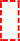 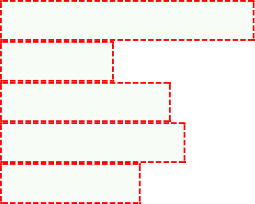 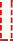 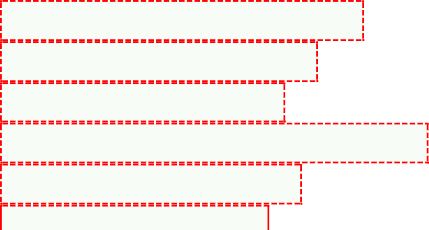 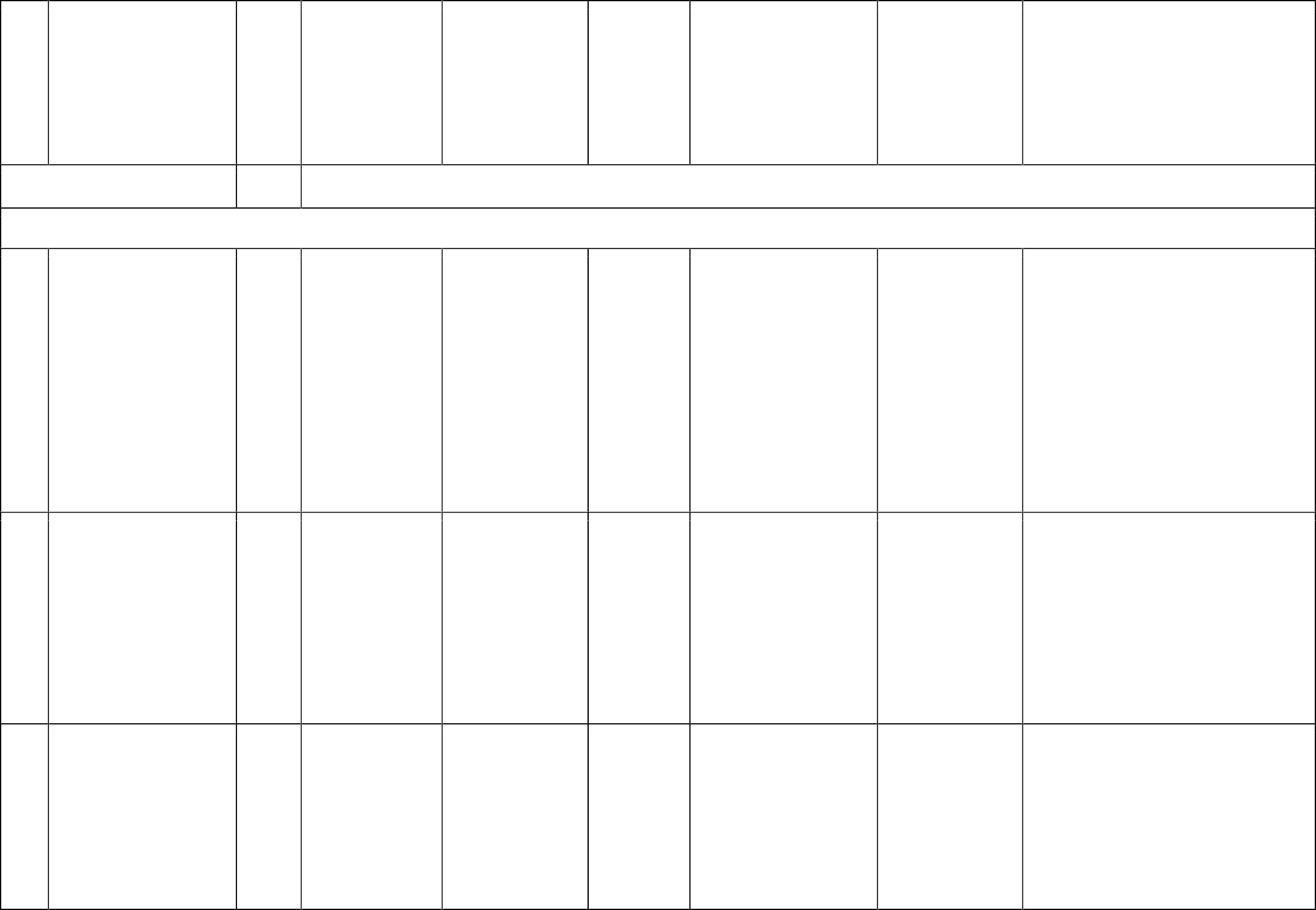 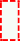 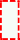 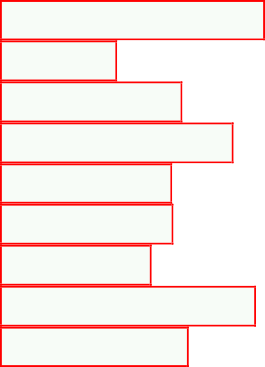 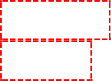 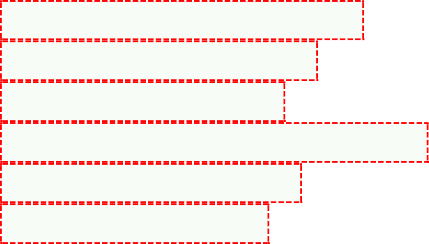 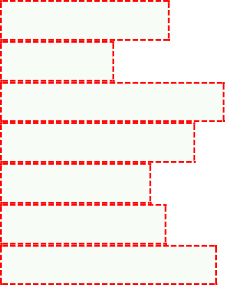 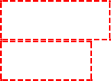 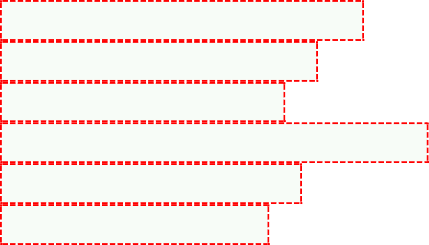 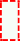 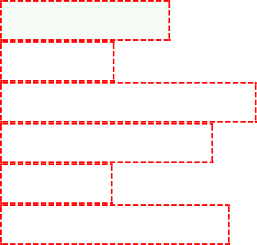 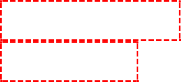 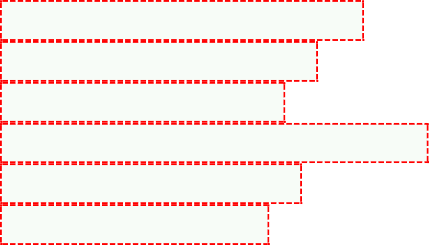 Предупреждение и	1	0	1защита от неинфекционных заболеваний.Раскрываютhttp://kuhta.clan.su Журнал«Основы безопасности жизнедеятельности» http://informic.narod.ru/obg.html Основы безопасности жизнедеятельностиПОУРОЧНОЕ ПЛАНИРОВАНИЕУЧЕБНО-МЕТОДИЧЕСКОЕ ОБЕСПЕЧЕНИЕ ОБРАЗОВАТЕЛЬНОГО ПРОЦЕССАОБЯЗАТЕЛЬНЫЕ УЧЕБНЫЕ МАТЕРИАЛЫ ДЛЯ УЧЕНИКАМЕТОДИЧЕСКИЕ МАТЕРИАЛЫ ДЛЯ УЧИТЕЛЯНормативно-правовые документыЗакон «Об образовании» (последняя редакция). Конституция Российской Федерации (последняя редакция).Концепция противодействия терроризму в Российской Федерации (утв. Президентом Российской Федерации 5 октября 2009 г.).Положение о Национальном антитеррористическом комитете (утв. Указом Президента Российской Федерации от 15 февраля 2006 г. № 116).Постановление Правительства Российской Федерации -О единой государственной системе предупреждения и ликвидации чрезвычайных ситуаций» (последняя редакция).Постановление Правительства Российской Федерации «О классификации чрезвычайных ситуаций природного и техногенного характера* (от 21 мая 2007 г. № 304).Правила дорожного движения Российской Федерации (последняя редакция). Семейный кодекс Российской Федерации (последняя редакция).Стратегия национальной безопасности Российской Феде¬рации до 2020 г. (утв. Указом Президента Российской Федерации от 12 мая 2009 г. № 537).Стратегия государственной антинаркотической политики Российской Федерации до 2020 г. (утв. Указом Президента Российской Федерации от 9 июня 2010 г. № 690).Уголовный кодекс Российской Федерации (последняя редакции).Указ Президента Российской Федерации «О мерах по противодействию терроризму» (от 15 февраля 2006 г. № 116).Федеральный закон «Об аварийно-спасательных службах и статусе спасателя» (последняя редакция). Федеральный закон «О безопасности» (последняя редакция)Федеральный закон «О гражданской обороне» (последняя редакция).Федеральный закон «О защите населения и территорий от чрезвычайных ситуаций природного и техногенного характера» (последняя редакция)Федеральный закон «О наркотических средствах и психотропных веществах* (последняя редакция). Федеральный закон *0 пожарной безопасности» (последняя редакция)Федеральный закон *0 противодействии терроризму» (последняя редакция).Федеральный закон «О противодействии экстремистской деятельности» (последняя редакция). Федеральный закон »0 физической культуре и спорте в Российской Федерации» (последняя редакция).ЦИФРОВЫЕ ОБРАЗОВАТЕЛЬНЫЕ РЕСУРСЫ И РЕСУРСЫ СЕТИ ИНТЕРНЕТМАТЕРИАЛЬНО-ТЕХНИЧЕСКОЕ ОБЕСПЕЧЕНИЕ ОБРАЗОВАТЕЛЬНОГО ПРОЦЕССАУЧЕБНОЕ ОБОРУДОВАНИЕОБОРУДОВАНИЕ ДЛЯ ПРОВЕДЕНИЯ ПРАКТИЧЕСКИХ РАБОТ№ п/пНаименование разделов	и	тем программыКоличество часовКоличество часовКоличество часовДатаизученияВиды деятельностиВиды деятельностиВиды деятельностиВиды деятельностиВиды деятельностиВиды деятельностиВиды деятельностиВиды деятельностиВиды деятельностиВиды, формы контроляЭлектронные	(цифровые) образовательные ресурсыЭлектронные	(цифровые) образовательные ресурсыЭлектронные	(цифровые) образовательные ресурсыЭлектронные	(цифровые) образовательные ресурсыЭлектронные	(цифровые) образовательные ресурсыЭлектронные	(цифровые) образовательные ресурсыЭлектронные	(цифровые) образовательные ресурсыЭлектронные	(цифровые) образовательные ресурсы№ п/пНаименование разделов	и	тем программывсегоконтрольные работыпрактические работыДатаизученияВиды деятельностиВиды деятельностиВиды деятельностиВиды деятельностиВиды деятельностиВиды деятельностиВиды деятельностиВиды деятельностиВиды деятельностиВиды, формы контроляЭлектронные	(цифровые) образовательные ресурсыЭлектронные	(цифровые) образовательные ресурсыЭлектронные	(цифровые) образовательные ресурсыЭлектронные	(цифровые) образовательные ресурсыЭлектронные	(цифровые) образовательные ресурсыЭлектронные	(цифровые) образовательные ресурсыЭлектронные	(цифровые) образовательные ресурсыЭлектронные	(цифровые) образовательные ресурсыМодуль 1. Культура безопасности жизнедеятельности в современном обществе.Модуль 1. Культура безопасности жизнедеятельности в современном обществе.Модуль 1. Культура безопасности жизнедеятельности в современном обществе.Модуль 1. Культура безопасности жизнедеятельности в современном обществе.Модуль 1. Культура безопасности жизнедеятельности в современном обществе.Модуль 1. Культура безопасности жизнедеятельности в современном обществе.Модуль 1. Культура безопасности жизнедеятельности в современном обществе.Модуль 1. Культура безопасности жизнедеятельности в современном обществе.Модуль 1. Культура безопасности жизнедеятельности в современном обществе.Модуль 1. Культура безопасности жизнедеятельности в современном обществе.Модуль 1. Культура безопасности жизнедеятельности в современном обществе.Модуль 1. Культура безопасности жизнедеятельности в современном обществе.Модуль 1. Культура безопасности жизнедеятельности в современном обществе.Модуль 1. Культура безопасности жизнедеятельности в современном обществе.Модуль 1. Культура безопасности жизнедеятельности в современном обществе.Модуль 1. Культура безопасности жизнедеятельности в современном обществе.Модуль 1. Культура безопасности жизнедеятельности в современном обществе.Модуль 1. Культура безопасности жизнедеятельности в современном обществе.Модуль 1. Культура безопасности жизнедеятельности в современном обществе.Модуль 1. Культура безопасности жизнедеятельности в современном обществе.Модуль 1. Культура безопасности жизнедеятельности в современном обществе.Модуль 1. Культура безопасности жизнедеятельности в современном обществе.Модуль 1. Культура безопасности жизнедеятельности в современном обществе.Модуль 1. Культура безопасности жизнедеятельности в современном обществе.1.1.Цель и основные понятия предмета ОБЖ.101Устный опрос;1.1.Цель и основные понятия предмета ОБЖ.101Объясняют цель иОбъясняют цель иОбъясняют цель иОбъясняют цель иОбъясняют цель иОбъясняют цель иОбъясняют цель иУстный опрос;http://kuhta.clan.su Журналhttp://kuhta.clan.su Журналhttp://kuhta.clan.su Журналhttp://kuhta.clan.su Журналhttp://kuhta.clan.su Журнал1.1.Цель и основные понятия предмета ОБЖ.101задачи предметазадачи предметазадачи предметазадачи предметазадачи предметазадачи предметаУстный опрос;«Основы безопасности«Основы безопасности«Основы безопасности«Основы безопасности1.1.Цель и основные понятия предмета ОБЖ.101ОБЖ, егоОБЖ, егоУстный опрос;жизнедеятельности»жизнедеятельности»1.1.Цель и основные понятия предмета ОБЖ.101ключевыеключевыеУстный опрос;http://informic.narod.ru/http://informic.narod.ru/http://informic.narod.ru/obg.htmlobg.htmlobg.html1.1.Цель и основные понятия предмета ОБЖ.101понятия;понятия;Устный опрос;Основы безопасностиОсновы безопасностиОсновы безопасности1.1.Цель и основные понятия предмета ОБЖ.101Устный опрос;жизнедеятельности1.1.Цель и основные понятия предмета ОБЖ.101Устный опрос;1.2.Правила поведения в опасных и чрезвычайных ситуациях.1011.2.Правила поведения в опасных и чрезвычайных ситуациях.101ХарактеризуютХарактеризуютХарактеризуютХарактеризуютХарактеризуютПисьменныйhttp://kuhta.clan.su Журналhttp://kuhta.clan.su Журналhttp://kuhta.clan.su Журналhttp://kuhta.clan.su Журналhttp://kuhta.clan.su Журнал1.2.Правила поведения в опасных и чрезвычайных ситуациях.101уровниконтроль;«Основы безопасности«Основы безопасности«Основы безопасности«Основы безопасности1.2.Правила поведения в опасных и чрезвычайных ситуациях.101взаимодействвзаимодействвзаимодействияияконтроль;жизнедеятельности»жизнедеятельности»1.2.Правила поведения в опасных и чрезвычайных ситуациях.101человека ичеловека ичеловека иконтроль;http://informic.narod.ru/http://informic.narod.ru/http://informic.narod.ru/obg.htmlobg.htmlobg.html1.2.Правила поведения в опасных и чрезвычайных ситуациях.101окружающеокружающеокружающейконтроль;Основы безопасностиОсновы безопасностиОсновы безопасности1.2.Правила поведения в опасных и чрезвычайных ситуациях.101среды;контроль;жизнедеятельности1.2.Правила поведения в опасных и чрезвычайных ситуациях.101контроль;Итого по модулюИтого по модулю2Модуль 2. Безопасность в быту.Модуль 2. Безопасность в быту.Модуль 2. Безопасность в быту.Модуль 2. Безопасность в быту.Модуль 2. Безопасность в быту.Модуль 2. Безопасность в быту.Модуль 2. Безопасность в быту.Модуль 2. Безопасность в быту.Модуль 2. Безопасность в быту.Модуль 2. Безопасность в быту.Модуль 2. Безопасность в быту.Модуль 2. Безопасность в быту.Модуль 2. Безопасность в быту.Модуль 2. Безопасность в быту.Модуль 2. Безопасность в быту.Модуль 2. Безопасность в быту.Модуль 2. Безопасность в быту.Модуль 2. Безопасность в быту.Модуль 2. Безопасность в быту.Модуль 2. Безопасность в быту.Модуль 2. Безопасность в быту.Модуль 2. Безопасность в быту.Модуль 2. Безопасность в быту.Модуль 2. Безопасность в быту.2.1.Основные опасности в быту. Предупреждение бытовых отравлений.101Устный опрос;2.1.Основные опасности в быту. Предупреждение бытовых отравлений.101ХарактеризуютХарактеризуютХарактеризуютХарактеризуютХарактеризуютУстный опрос;http://kuhta.clan.su Журналhttp://kuhta.clan.su Журналhttp://kuhta.clan.su Журналhttp://kuhta.clan.su Журналhttp://kuhta.clan.su Журнал2.1.Основные опасности в быту. Предупреждение бытовых отравлений.101бытовыебытовыеУстный опрос;«Основы безопасности«Основы безопасности«Основы безопасности«Основы безопасности2.1.Основные опасности в быту. Предупреждение бытовых отравлений.101отравленияотравленияотравленияиУстный опрос;жизнедеятельности»жизнедеятельности»2.1.Основные опасности в быту. Предупреждение бытовых отравлений.101причины ихпричины ихпричины ихУстный опрос;http://informic.narod.ru/http://informic.narod.ru/http://informic.narod.ru/obg.htmlobg.htmlobg.html2.1.Основные опасности в быту. Предупреждение бытовых отравлений.101возникновения;возникновения;возникновения;возникновения;возникновения;Устный опрос;Основы безопасностиОсновы безопасностиОсновы безопасности2.1.Основные опасности в быту. Предупреждение бытовых отравлений.101Устный опрос;жизнедеятельности2.1.Основные опасности в быту. Предупреждение бытовых отравлений.101Устный опрос;2.2.Предупреждение бытовых травм.101Письменный контроль;2.2.Предупреждение бытовых травм.101Характеризуютбытовые травмХарактеризуютбытовые травмХарактеризуютбытовые травмХарактеризуютбытовые травмХарактеризуютбытовые травмы иы иПисьменный контроль;http://kuhta.clan.su Журн«Основы безопасностиhttp://kuhta.clan.su Журн«Основы безопасностиhttp://kuhta.clan.su Журн«Основы безопасностиhttp://kuhta.clan.su Журн«Основы безопасностиал2.2.Предупреждение бытовых травм.101объясняютобъясняютобъясняютПисьменный контроль;жизнедеятельности»жизнедеятельности»2.2.Предупреждение бытовых травм.101правила ихправила ихправила ихПисьменный контроль;http://informic.narod.rhttp://informic.narod.ru/obg.htmlu/obg.htmlu/obg.htmlu/obg.html2.2.Предупреждение бытовых травм.101Письменный контроль;предупреждения;предупреждения;предупреждения;предупреждения;предупреждения;предупреждения;предупреждения;предупреждения;предупреждения;Основы безопаснос жизнедеятельноститититититити2.3.Безопасная эксплуатация бытовых приборов и мест общего пользования.1012.3.Безопасная эксплуатация бытовых приборов и мест общего пользования.101ОбъясняюОбъясняюОбъясняюОбъясняюттттПисьменныйhttp://kuhta.clan.su Журналhttp://kuhta.clan.su Журналhttp://kuhta.clan.su Журналhttp://kuhta.clan.su Журналhttp://kuhta.clan.su Журнал2.3.Безопасная эксплуатация бытовых приборов и мест общего пользования.101правилаправилаконтроль;«Основы безопасности«Основы безопасности«Основы безопасности«Основы безопасности2.3.Безопасная эксплуатация бытовых приборов и мест общего пользования.101безопасногповедениябезопасногповедениябезопасногповедениябезопасногповеденияоиоиоиоиконтроль;жизнедеятельности»жизнедеятельности»2.3.Безопасная эксплуатация бытовых приборов и мест общего пользования.101безопасногповедениябезопасногповедениябезопасногповедениябезопасногповеденияоиоиоиоиконтроль;http://informic.narod.ru/http://informic.narod.ru/http://informic.narod.ru/obg.htmlobg.htmlobg.html2.3.Безопасная эксплуатация бытовых приборов и мест общего пользования.101вырабатываютвырабатываютвырабатываютвырабатываютвырабатываютконтроль;Основы безопасностиОсновы безопасностиОсновы безопасности2.3.Безопасная эксплуатация бытовых приборов и мест общего пользования.101навыкиииииииконтроль;жизнедеятельности2.3.Безопасная эксплуатация бытовых приборов и мест общего пользования.101безопасны действий п обращении газовыми электричес приборами опасных ситуациях подъезде ибезопасны действий п обращении газовыми электричес приборами опасных ситуациях подъезде ибезопасны действий п обращении газовыми электричес приборами опасных ситуациях подъезде ибезопасны действий п обращении газовыми электричес приборами опасных ситуациях подъезде ихри сикими, привлифте;хри сикими, привлифте;хри сикими, привлифте;хри сикими, привлифте;контроль;2.4.Пожарная безопасность в быту.1012.4.Пожарная безопасность в быту.101ХарактеризуютХарактеризуютХарактеризуютХарактеризуютХарактеризуютТестированиеhttp://kuhta.clan.su Журналhttp://kuhta.clan.su Журналhttp://kuhta.clan.su Журналhttp://kuhta.clan.su Журналhttp://kuhta.clan.su Журнал2.4.Пожарная безопасность в быту.101пожар, егопожар, егопожар, егопожар, его;«Основы безопасности«Основы безопасности«Основы безопасности«Основы безопасности2.4.Пожарная безопасность в быту.101факторы ифакторы ифакторы ифакторы истадиистадии;жизнедеятельности»жизнедеятельности»2.4.Пожарная безопасность в быту.101развития;развития;развития;;http://informic.narod.ru/http://informic.narod.ru/http://informic.narod.ru/obg.htmlobg.htmlobg.html2.4.Пожарная безопасность в быту.101;Основы безопасностиОсновы безопасностиОсновы безопасности2.4.Пожарная безопасность в быту.101;2.4.Пожарная безопасность в быту.101;2.5.Предупреждение ситуаций криминального характера.202Устный опрос;2.5.Предупреждение ситуаций криминального характера.202ХарактеризуютХарактеризуютХарактеризуютХарактеризуютХарактеризуютУстный опрос;http://kuhta.clan.su Журналhttp://kuhta.clan.su Журналhttp://kuhta.clan.su Журналhttp://kuhta.clan.su Журналhttp://kuhta.clan.su Журнал2.5.Предупреждение ситуаций криминального характера.202меры померы поУстный опрос;«Основы безопасности«Основы безопасности«Основы безопасности«Основы безопасности2.5.Предупреждение ситуаций криминального характера.202предотвращенипредотвращенипредотвращенипредотвращенипредотвращениюУстный опрос;жизнедеятельности»жизнедеятельности»2.5.Предупреждение ситуаций криминального характера.202проникновенияпроникновенияпроникновенияпроникновенияпроникновенияУстный опрос;http://informic.narod.ru/http://informic.narod.ru/http://informic.narod.ru/obg.htmlobg.htmlobg.html2.5.Предупреждение ситуаций криминального характера.202злоумышленнизлоумышленнизлоумышленнизлоумышленнизлоумышленниковковУстный опрос;Основы безопасностиОсновы безопасностиОсновы безопасности2.5.Предупреждение ситуаций криминального характера.202в дом;Устный опрос;жизнедеятельности2.5.Предупреждение ситуаций криминального характера.202Устный опрос;2.6.Безопасные действия при авариях на101Письменный контроль;2.6.Безопасные действия при авариях на101КлассифицаварийныеКлассифицаварийныеКлассифицаварийныеКлассифицаварийныеируютируютПисьменный контроль;http://kuhta.clan.su Журн«Основы безопасностиhttp://kuhta.clan.su Журн«Основы безопасностиhttp://kuhta.clan.su Журн«Основы безопасностиhttp://kuhta.clan.su Журн«Основы безопасностиал2.6.Безопасные действия при авариях на101ситуации вситуации вситуации вситуации вПисьменный контроль;жизнедеятельности»жизнедеятельности»2.6.Безопасные действия при авариях на101Письменный контроль;коммунальных системах жизнеобеспечения.коммунальных системах жизнеобеспечения.коммунальныхкоммунальныхкоммунальныхкоммунальныхкоммунальныхhttp://informic.narod.ru/obg.htmlhttp://informic.narod.ru/obg.htmlhttp://informic.narod.ru/obg.htmlhttp://informic.narod.ru/obg.htmlhttp://informic.narod.ru/obg.htmlhttp://informic.narod.ru/obg.htmlкоммунальных системах жизнеобеспечения.системахсистемахОсновы безопасностиОсновы безопасностиОсновы безопасностикоммунальных системах жизнеобеспечения.жизнеобеспечения;жизнеобеспечения;жизнеобеспечения;жизнеобеспечения;жизнеобеспечения;жизнеобеспечения;жизнедеятельностикоммунальных системах жизнеобеспечения.Итого по модулюИтого по модулю7Модуль 3. Безопасность на транспорте.Модуль 3. Безопасность на транспорте.Модуль 3. Безопасность на транспорте.Модуль 3. Безопасность на транспорте.Модуль 3. Безопасность на транспорте.Модуль 3. Безопасность на транспорте.Модуль 3. Безопасность на транспорте.Модуль 3. Безопасность на транспорте.Модуль 3. Безопасность на транспорте.Модуль 3. Безопасность на транспорте.Модуль 3. Безопасность на транспорте.Модуль 3. Безопасность на транспорте.Модуль 3. Безопасность на транспорте.Модуль 3. Безопасность на транспорте.Модуль 3. Безопасность на транспорте.Модуль 3. Безопасность на транспорте.Модуль 3. Безопасность на транспорте.Модуль 3. Безопасность на транспорте.Модуль 3. Безопасность на транспорте.Модуль 3. Безопасность на транспорте.Модуль 3. Безопасность на транспорте.Модуль 3. Безопасность на транспорте.Модуль 3. Безопасность на транспорте.3.1.Правила дорожного движения.101Устный опрос;3.1.Правила дорожного движения.101ХарактеризуютХарактеризуютХарактеризуютХарактеризуютХарактеризуютУстный опрос;http://kuhta.clan.su Журналhttp://kuhta.clan.su Журналhttp://kuhta.clan.su Журналhttp://kuhta.clan.su Журналhttp://kuhta.clan.su Журнал3.1.Правила дорожного движения.101правилаУстный опрос;«Основы безопасности«Основы безопасности«Основы безопасности«Основы безопасности3.1.Правила дорожного движения.101дорожногодорожногодорожногоУстный опрос;жизнедеятельности»жизнедеятельности»3.1.Правила дорожного движения.101движения идвижения идвижения иУстный опрос;http://informic.narod.ru/http://informic.narod.ru/http://informic.narod.ru/obg.htmlobg.htmlobg.html3.1.Правила дорожного движения.101объясняют ихобъясняют ихобъясняют ихобъясняют ихУстный опрос;Основы безопасностиОсновы безопасностиОсновы безопасности3.1.Правила дорожного движения.101значениезначение;Устный опрос;жизнедеятельности3.1.Правила дорожного движения.101Устный опрос;3.2.Безопасность пешехода.211Устный опрос;3.2.Безопасность пешехода.211ХарактеризуютХарактеризуютХарактеризуютХарактеризуютХарактеризуютУстный опрос;http://kuhta.clan.su Журналhttp://kuhta.clan.su Журналhttp://kuhta.clan.su Журналhttp://kuhta.clan.su Журналhttp://kuhta.clan.su Журнал3.2.Безопасность пешехода.211правилаУстный опрос;«Основы безопасности«Основы безопасности«Основы безопасности«Основы безопасности3.2.Безопасность пешехода.211дорожногодорожногодорожногоУстный опрос;жизнедеятельности»жизнедеятельности»3.2.Безопасность пешехода.211движения длядвижения длядвижения длядвижения дляУстный опрос;http://informic.narod.ru/http://informic.narod.ru/http://informic.narod.ru/obg.htmlobg.htmlobg.html3.2.Безопасность пешехода.211пешеходовпешеходовпешеходов;Устный опрос;Основы безопасностиОсновы безопасностиОсновы безопасности3.2.Безопасность пешехода.211Устный опрос;жизнедеятельности3.2.Безопасность пешехода.211Устный опрос;3.3.Безопасность пассажира.2113.3.Безопасность пассажира.211ХарактеризуютХарактеризуютХарактеризуютХарактеризуютХарактеризуютТестированиеhttp://kuhta.clan.su Журналhttp://kuhta.clan.su Журналhttp://kuhta.clan.su Журналhttp://kuhta.clan.su Журналhttp://kuhta.clan.su Журнал3.3.Безопасность пассажира.211правила;«Основы безопасности«Основы безопасности«Основы безопасности«Основы безопасности3.3.Безопасность пассажира.211дорожногодорожногодорожного;жизнедеятельности»жизнедеятельности»3.3.Безопасность пассажира.211движения длядвижения длядвижения длядвижения для;http://informic.narod.ru/http://informic.narod.ru/http://informic.narod.ru/obg.htmlobg.htmlobg.html3.3.Безопасность пассажира.211пассажировпассажировпассажиров;;;;;Основы безопасностиОсновы безопасностиОсновы безопасности3.3.Безопасность пассажира.211;жизнедеятельности3.3.Безопасность пассажира.211;3.4.Безопасность водителя.211Характеризуют правилаХарактеризуют правилаХарактеризуют правилаХарактеризуют правилаХарактеризуют правилаХарактеризуют правилаХарактеризуют правилаХарактеризуют правилаТестирование;3.4.Безопасность водителя.211Характеризуют правилаХарактеризуют правилаХарактеризуют правилаХарактеризуют правилаХарактеризуют правилаХарактеризуют правилаХарактеризуют правилаХарактеризуют правилаТестирование;http://kuhta.clan.su Журн«Основы безопасностиhttp://kuhta.clan.su Журн«Основы безопасностиhttp://kuhta.clan.su Журн«Основы безопасностиhttp://kuhta.clan.su Журн«Основы безопасностиал3.4.Безопасность водителя.211дорожногодорожногодорожногоТестирование;жизнедеятельности»жизнедеятельности»3.4.Безопасность водителя.211движения длядвижения длядвижения длядвижения дляТестирование;http://informic.narod.ru/http://informic.narod.ru/http://informic.narod.ru/obg.htmlobg.htmlobg.html3.4.Безопасность водителя.211водителяводителяТестирование;Основы безопасностиОсновы безопасностиОсновы безопасности3.4.Безопасность водителя.211велосипеда и иныхвелосипеда и иныхвелосипеда и иныхвелосипеда и иныхвелосипеда и иныхвелосипеда и иныхТестирование;жизнедеятельности3.4.Безопасность водителя.211индивидсредствуальныхуальныхуальныхуальныхуальныхуальныхТестирование;передвиженияпередвиженияпередвиженияпередвиженияпередвиженияпередвиженияпередвижения(электросамокаты(электросамокаты(электросамокаты(электросамокаты(электросамокаты(электросамокаты(электросамокаты(электросамокаты(электросамокаты,скутеры, сигвеи);скутеры, сигвеи);скутеры, сигвеи);скутеры, сигвеи);скутеры, сигвеи);скутеры, сигвеи);скутеры, сигвеи);скутеры, сигвеи);скутеры, сигвеи);Итого по модулюИтого по модулю7Модуль 4. Безопасность в общественных местах.Модуль 4. Безопасность в общественных местах.Модуль 4. Безопасность в общественных местах.Модуль 4. Безопасность в общественных местах.Модуль 4. Безопасность в общественных местах.Модуль 4. Безопасность в общественных местах.Модуль 4. Безопасность в общественных местах.Модуль 4. Безопасность в общественных местах.Модуль 4. Безопасность в общественных местах.Модуль 4. Безопасность в общественных местах.Модуль 4. Безопасность в общественных местах.Модуль 4. Безопасность в общественных местах.Модуль 4. Безопасность в общественных местах.Модуль 4. Безопасность в общественных местах.Модуль 4. Безопасность в общественных местах.Модуль 4. Безопасность в общественных местах.Модуль 4. Безопасность в общественных местах.Модуль 4. Безопасность в общественных местах.Модуль 4. Безопасность в общественных местах.Модуль 4. Безопасность в общественных местах.Модуль 4. Безопасность в общественных местах.Модуль 4. Безопасность в общественных местах.Модуль 4. Безопасность в общественных местах.Модуль 4. Безопасность в общественных местах.Модуль 4. Безопасность в общественных местах.Модуль 4. Безопасность в общественных местах.Модуль 4. Безопасность в общественных местах.4.1.Основные опасности в общественных местах.202Устный опрос;4.1.Основные опасности в общественных местах.202КлассифицируютКлассифицируютКлассифицируютКлассифицируютКлассифицируютКлассифицируютКлассифицируютКлассифицируютКлассифицируютУстный опрос;http://kuhta.clan.su Журналhttp://kuhta.clan.su Журналhttp://kuhta.clan.su Журналhttp://kuhta.clan.su Журналhttp://kuhta.clan.su Журнал4.1.Основные опасности в общественных местах.202общественныеобщественныеобщественныеобщественныеобщественныеобщественныеобщественныеУстный опрос;«Основы безопасности«Основы безопасности«Основы безопасности«Основы безопасности4.1.Основные опасности в общественных местах.202места и ихместа и ихместа и ихместа и ихУстный опрос;жизнедеятельности»жизнедеятельности»4.1.Основные опасности в общественных местах.202потенциальпотенциальпотенциальпотенциальныеныеныеныеУстный опрос;http://informic.narod.ru/http://informic.narod.ru/http://informic.narod.ru/obg.htmlobg.htmlobg.html4.1.Основные опасности в общественных местах.202угрозыУстный опрос;Основы безопасностиОсновы безопасностиОсновы безопасности4.1.Основные опасности в общественных местах.202безопасности;безопасности;безопасности;безопасности;безопасности;безопасности;безопасности;Устный опрос;жизнедеятельности4.1.Основные опасности в общественных местах.202Устный опрос;4.2.Безопасные действия при возникновении массовых беспорядков.202Устный опрос;4.2.Безопасные действия при возникновении массовых беспорядков.202ХарактеризуютХарактеризуютХарактеризуютХарактеризуютХарактеризуютХарактеризуютХарактеризуютХарактеризуютУстный опрос;http://kuhta.clan.su Журналhttp://kuhta.clan.su Журналhttp://kuhta.clan.su Журналhttp://kuhta.clan.su Журналhttp://kuhta.clan.su Журнал4.2.Безопасные действия при возникновении массовых беспорядков.202массовыемассовыемассовыеУстный опрос;«Основы безопасности«Основы безопасности«Основы безопасности«Основы безопасности4.2.Безопасные действия при возникновении массовых беспорядков.202мероприятимероприятимероприятимероприятия ия ия ия иУстный опрос;жизнедеятельности»жизнедеятельности»4.2.Безопасные действия при возникновении массовых беспорядков.202объясняютобъясняютобъясняютобъясняютУстный опрос;http://informic.narod.ru/http://informic.narod.ru/http://informic.narod.ru/obg.htmlobg.htmlobg.html4.2.Безопасные действия при возникновении массовых беспорядков.202правилаправилаУстный опрос;Основы безопасностиОсновы безопасностиОсновы безопасности4.2.Безопасные действия при возникновении массовых беспорядков.202подготовки к ним;подготовки к ним;подготовки к ним;подготовки к ним;подготовки к ним;подготовки к ним;подготовки к ним;подготовки к ним;подготовки к ним;подготовки к ним;Устный опрос;жизнедеятельности4.2.Безопасные действия при возникновении массовых беспорядков.202Устный опрос;4.3.Пожарная безопасность в общественных местах.2114.3.Пожарная безопасность в общественных местах.211ВырабатываютВырабатываютВырабатываютВырабатываютВырабатываютВырабатываютВырабатываютВырабатываютПисьменныйhttp://kuhta.clan.su Журналhttp://kuhta.clan.su Журналhttp://kuhta.clan.su Журналhttp://kuhta.clan.su Журналhttp://kuhta.clan.su Журнал4.3.Пожарная безопасность в общественных местах.211навыкиконтроль;«Основы безопасности«Основы безопасности«Основы безопасности«Основы безопасности4.3.Пожарная безопасность в общественных местах.211безопасныхбезопасныхбезопасныхбезопасныхбезопасныхконтроль;жизнедеятельности»жизнедеятельности»4.3.Пожарная безопасность в общественных местах.211действий придействий придействий придействий придействий придействий приконтроль;http://informic.narod.ru/http://informic.narod.ru/http://informic.narod.ru/obg.htmlobg.htmlobg.html4.3.Пожарная безопасность в общественных местах.211обнаруженииобнаруженииобнаруженииобнаруженииобнаруженииобнаруженииконтроль;Основы безопасностиОсновы безопасностиОсновы безопасности4.3.Пожарная безопасность в общественных местах.211угрозыконтроль;жизнедеятельности4.3.Пожарная безопасность в общественных местах.211возникноввозникновенияенияенияенияенияенияконтроль;4.3.Пожарная безопасность в общественных местах.211пожара;пожара;контроль;4.3.Пожарная безопасность в общественных местах.211контроль;4.4.Безопасные действия в ситуациях криминогенного и101Тестирование4.4.Безопасные действия в ситуациях криминогенного и101ХарактеризавтономныеХарактеризавтономныеХарактеризавтономныеХарактеризавтономныеХарактеризавтономныеуютуютуютТестированиеhttp://kuhta.clan.su Журн«Основы безопасностиhttp://kuhta.clan.su Журн«Основы безопасностиhttp://kuhta.clan.su Журн«Основы безопасностиhttp://kuhta.clan.su Журн«Основы безопасностиал4.4.Безопасные действия в ситуациях криминогенного и101условия,условия,Тестированиежизнедеятельности»жизнедеятельности»4.4.Безопасные действия в ситуациях криминогенного и101раскрывраскрывают ихают ихают ихают ихают ихают ихТестированиеhttp://informic.narod.rhttp://informic.narod.ru/obg.htmlu/obg.htmlu/obg.htmlu/obg.html4.4.Безопасные действия в ситуациях криминогенного и101Тестированиеантиобщественног о характера.антиобщественног о характера.опасности иопасности иопасности иопасности иОсновы безопасностиОсновы безопасностиОсновы безопасностиантиобщественног о характера.порядокжизнедеятельностиантиобщественног о характера.подготовки к ним;подготовки к ним;подготовки к ним;подготовки к ним;подготовки к ним;подготовки к ним;подготовки к ним;антиобщественног о характера.Итого по модулюИтого по модулю7Модуль 5. Безопасность в природной среде.Модуль 5. Безопасность в природной среде.Модуль 5. Безопасность в природной среде.Модуль 5. Безопасность в природной среде.Модуль 5. Безопасность в природной среде.Модуль 5. Безопасность в природной среде.Модуль 5. Безопасность в природной среде.Модуль 5. Безопасность в природной среде.Модуль 5. Безопасность в природной среде.Модуль 5. Безопасность в природной среде.Модуль 5. Безопасность в природной среде.Модуль 5. Безопасность в природной среде.Модуль 5. Безопасность в природной среде.Модуль 5. Безопасность в природной среде.Модуль 5. Безопасность в природной среде.Модуль 5. Безопасность в природной среде.Модуль 5. Безопасность в природной среде.Модуль 5. Безопасность в природной среде.Модуль 5. Безопасность в природной среде.Модуль 5. Безопасность в природной среде.Модуль 5. Безопасность в природной среде.Модуль 5. Безопасность в природной среде.Модуль 5. Безопасность в природной среде.Модуль 5. Безопасность в природной среде.5.1.Правила безопасного поведения на природе.101Устный опрос;5.1.Правила безопасного поведения на природе.101КлассифицируютКлассифицируютКлассифицируютКлассифицируютКлассифицируютКлассифицируютУстный опрос;http://kuhta.clan.su Журналhttp://kuhta.clan.su Журналhttp://kuhta.clan.su Журналhttp://kuhta.clan.su Журналhttp://kuhta.clan.su Журнал5.1.Правила безопасного поведения на природе.101и характеризуюти характеризуюти характеризуюти характеризуюти характеризуюти характеризуютУстный опрос;«Основы безопасности«Основы безопасности«Основы безопасности«Основы безопасности5.1.Правила безопасного поведения на природе.101чрезвычайныечрезвычайныечрезвычайныечрезвычайныечрезвычайныеУстный опрос;жизнедеятельности»жизнедеятельности»5.1.Правила безопасного поведения на природе.101ситуацииситуацииУстный опрос;http://informic.narod.ru/http://informic.narod.ru/http://informic.narod.ru/obg.htmlobg.htmlobg.html5.1.Правила безопасного поведения на природе.101природногприродногприродногоУстный опрос;Основы безопасностиОсновы безопасностиОсновы безопасности5.1.Правила безопасного поведения на природе.101характера;характера;характера;Устный опрос;жизнедеятельности5.1.Правила безопасного поведения на природе.101Устный опрос;5.2.Безопасные действия при автономном существовании в природной среде.211Вырабатывают навыкиВырабатывают навыкиВырабатывают навыкиВырабатывают навыкиВырабатывают навыкиВырабатывают навыкиВырабатывают навыкиВырабатывают навыкиВырабатывают навыкиПисьменный контроль;5.2.Безопасные действия при автономном существовании в природной среде.211Вырабатывают навыкиВырабатывают навыкиВырабатывают навыкиВырабатывают навыкиВырабатывают навыкиВырабатывают навыкиВырабатывают навыкиВырабатывают навыкиВырабатывают навыкиПисьменный контроль;http://kuhta.clan.su Журн«Основы безопасностиhttp://kuhta.clan.su Журн«Основы безопасностиhttp://kuhta.clan.su Журн«Основы безопасностиhttp://kuhta.clan.su Журн«Основы безопасностиал5.2.Безопасные действия при автономном существовании в природной среде.211безопасныхдействий при автономномбезопасныхдействий при автономномбезопасныхдействий при автономномбезопасныхдействий при автономномПисьменный контроль;жизнедеятельности»жизнедеятельности»5.2.Безопасные действия при автономном существовании в природной среде.211безопасныхдействий при автономномбезопасныхдействий при автономномбезопасныхдействий при автономномбезопасныхдействий при автономномПисьменный контроль;http://informic.narod.ru/http://informic.narod.ru/http://informic.narod.ru/obg.htmlobg.htmlobg.html5.2.Безопасные действия при автономном существовании в природной среде.211безопасныхдействий при автономномбезопасныхдействий при автономномбезопасныхдействий при автономномбезопасныхдействий при автономномПисьменный контроль;Основы безопасностиОсновы безопасностиОсновы безопасности5.2.Безопасные действия при автономном существовании в природной среде.211существовании всуществовании всуществовании всуществовании всуществовании всуществовании вПисьменный контроль;жизнедеятельности5.2.Безопасные действия при автономном существовании в природной среде.211природн ориенти местнос числе ра компасо картой, обеспеч ночлега разведен подача сбедствия;ой среде: рование на ти, в том бота см иениеи питания, ие костра, игналовой среде: рование на ти, в том бота см иениеи питания, ие костра, игналовой среде: рование на ти, в том бота см иениеи питания, ие костра, игналовой среде: рование на ти, в том бота см иениеи питания, ие костра, игналовой среде: рование на ти, в том бота см иениеи питания, ие костра, игналовой среде: рование на ти, в том бота см иениеи питания, ие костра, игналовой среде: рование на ти, в том бота см иениеи питания, ие костра, игналовПисьменный контроль;6.4.Первая помощь и самопомощь при неотложных состояниях.404Тестирование6.4.Первая помощь и самопомощь при неотложных состояниях.404Раскрываютпонятие «перваярваяТестированиеhttp://kuhta.clan.su Журн«Основы безопасностиhttp://kuhta.clan.su Журн«Основы безопасностиhttp://kuhta.clan.su Журн«Основы безопасностиhttp://kuhta.clan.su Журн«Основы безопасностиал6.4.Первая помощь и самопомощь при неотложных состояниях.404помощь» и еёпомощь» и еёТестированиежизнедеятельности»жизнедеятельности»6.4.Первая помощь и самопомощь при неотложных состояниях.404содержание;Тестированиеhttp://informic.narod.ru/http://informic.narod.ru/http://informic.narod.ru/obg.htmlobg.htmlobg.html6.4.Первая помощь и самопомощь при неотложных состояниях.404ТестированиеОсновы безопасностиОсновы безопасностиОсновы безопасности6.4.Первая помощь и самопомощь при неотложных состояниях.404Тестированиежизнедеятельности6.4.Первая помощь и самопомощь при неотложных состояниях.404ТестированиеИтого по модулюИтого по модулю7ОБЩЕЕ КОЛИЧЕСТВО ЧАСОВ ПО ПРОГРАММЕОБЩЕЕ КОЛИЧЕСТВО ЧАСОВ ПО ПРОГРАММЕ34529№Тема урокаКоличество часовКоличество часовКоличество часовДата изученияВиды, формы контроляВиды, формы контроляВиды, формы контроляВиды, формы контроляВиды, формы контроля№Тема урокаВсегоКонтроль ные работыПрактические работыДата изученияВиды, формы контроляВиды, формы контроляВиды, формы контроляВиды, формы контроляВиды, формы контроля1Модуль 1. Культурабезопасности жизнедеятельности всовременном обществе. Цель и основные понятия предмета ОБЖ.101Устный опрос;Устный опрос;Устный опрос;1Модуль 1. Культурабезопасности жизнедеятельности всовременном обществе. Цель и основные понятия предмета ОБЖ.1012Модуль 1. Культура безопасности жизнедеятельности всовременном обществе. Правила поведения в опасных и чрезвычайных ситуациях.101Письменный опросПисьменный опросПисьменный опросПисьменный опросПисьменный опрос3Модуль2. Безопасность вбыту. Основные опасности в быту. Предупреждение бытовых отравлений.101Устный опрос;Устный опрос;Устный опрос;3Модуль2. Безопасность вбыту. Основные опасности в быту. Предупреждение бытовых отравлений.1014Модуль2.Безопасность в быту. Предупреждение бытовых травм.101ПисьменныйПисьменный4Модуль2.Безопасность в быту. Предупреждение бытовых травм.101контроль;4Модуль2.Безопасность в быту. Предупреждение бытовых травм.1015Модуль2. Безопасность вбыту. Безопасная эксплуатация бытовых приборов и мест общего пользования.101ПисьменныйПисьменный5Модуль2. Безопасность вбыту. Безопасная эксплуатация бытовых приборов и мест общего пользования.101контроль;5Модуль2. Безопасность вбыту. Безопасная эксплуатация бытовых приборов и мест общего пользования.1016Модуль 2.Безопасность в быту. Пожарная безопасность в быту.101ТестированиеТестированиеТестированиеТестированиеТестирование7Модуль 2.Безопасность вбыту. Предупреждение ситуаций криминального характера.101Устный опрос;Устный опрос;Устный опрос;7Модуль 2.Безопасность вбыту. Предупреждение ситуаций криминального характера.1018Модуль 2.Безопасность вбыту. Предупреждение ситуаций криминального характера.101Устный опрос;Устный опрос;Устный опрос;8Модуль 2.Безопасность вбыту. Предупреждение ситуаций криминального характера.1019Модуль 2.Безопасность вбыту. Безопасные действия при авариях на коммунальных системах жизнеобеспечения.101ПисьменныйПисьменный9Модуль 2.Безопасность вбыту. Безопасные действия при авариях на коммунальных системах жизнеобеспечения.101контроль;9Модуль 2.Безопасность вбыту. Безопасные действия при авариях на коммунальных системах жизнеобеспечения.10110Модуль3. Безопасность натранспорте. Правила дорожного движения.101Устный опрос;Устный опрос;Устный опрос;Устный опрос;10Модуль3. Безопасность натранспорте. Правила дорожного движения.10111Модуль3. Безопасность натранспорте. Безопасность пешехода.101Устный опрос;Устный опрос;Устный опрос;Устный опрос;11Модуль3. Безопасность натранспорте. Безопасность пешехода.10112Модуль3. Безопасность натранспорте. Безопасность пешехода.110Устный опрос;Устный опрос;Устный опрос;Устный опрос;12Модуль3. Безопасность натранспорте. Безопасность пешехода.11013Модуль3. Безопасность натранспорте. Безопасность пассажира.101ТестированиеТестированиеТестирование13Модуль3. Безопасность натранспорте. Безопасность пассажира.10114Модуль3. Безопасность на транспорте. Безопасность пассажира.110ТестированиеТестированиеТестирование14Модуль3. Безопасность на транспорте. Безопасность пассажира.11015Модуль3. Безопасность натранспорте. Безопасность водителя.101ТестированиеТестированиеТестирование15Модуль3. Безопасность натранспорте. Безопасность водителя.10116Модуль3. Безопасность натранспорте. Безопасность водителя.110ТестированиеТестированиеТестирование16Модуль3. Безопасность натранспорте. Безопасность водителя.11017Модуль 4. Безопасность вобщественных местах. Основные опасности в общественных местах.101Устный опрос;Устный опрос;Устный опрос;Устный опрос;17Модуль 4. Безопасность вобщественных местах. Основные опасности в общественных местах.10118Модуль 4. Безопасность вобщественных местах. Основные опасности в общественных местах.101Устный опрос;Устный опрос;Устный опрос;Устный опрос;18Модуль 4. Безопасность вобщественных местах. Основные опасности в общественных местах.10119Модуль 4. Безопасность в общественных местах.Безопасные действия при возникновении массовых беспорядков.101Устный опрос;Устный опрос;Устный опрос;Устный опрос;19Модуль 4. Безопасность в общественных местах.Безопасные действия при возникновении массовых беспорядков.10120Модуль 4. Безопасность в общественных местах.Безопасные действия при101Устный опрос;Устный опрос;Устный опрос;Устный опрос;20Модуль 4. Безопасность в общественных местах.Безопасные действия при101возникновении массовых беспорядков.21Модуль 4. Безопасность в общественных местах.Пожарная безопасность в общественных местах.101ПисьменныйПисьменный21Модуль 4. Безопасность в общественных местах.Пожарная безопасность в общественных местах.101контроль;21Модуль 4. Безопасность в общественных местах.Пожарная безопасность в общественных местах.10122Модуль 4. Безопасность в общественных местах.Пожарная безопасность в общественных местах.110ПисьменныйПисьменный22Модуль 4. Безопасность в общественных местах.Пожарная безопасность в общественных местах.110контроль;22Модуль 4. Безопасность в общественных местах.Пожарная безопасность в общественных местах.11023Модуль 4. Безопасность в общественных местах. Безопасные действия в ситуациях криминогенного и антиобщественного характера.101ТестированиеТестированиеТестированиеТестированиеТестирование24Модуль 5. Безопасность вприродной среде. Правила безопасного поведения на природе.101Устный опрос;Устный опрос;Устный опрос;24Модуль 5. Безопасность вприродной среде. Правила безопасного поведения на природе.10125Модуль 5. Безопасность вприродной среде. Безопасные действия при автономном существовании в природной среде.101ПисьменныйПисьменный25Модуль 5. Безопасность вприродной среде. Безопасные действия при автономном существовании в природной среде.101контроль;25Модуль 5. Безопасность вприродной среде. Безопасные действия при автономном существовании в природной среде.10126Модуль 5. Безопасность вприродной среде. Безопасные действия при автономном существовании в природной среде.110ПисьменныйПисьменный26Модуль 5. Безопасность вприродной среде. Безопасные действия при автономном существовании в природной среде.110контроль;26Модуль 5. Безопасность вприродной среде. Безопасные действия при автономном существовании в природной среде.11027Модуль 5. Безопасность в природной среде.Безопасное поведение на водоёмах.101ТестированиеТестированиеТестированиеТестированиеТестирование28Модуль 6. Здоровье и какего сохранить. Основы медицинскихзнаний. Общие представления о здоровье.101Устный опрос;Устный опрос;Устный опрос;28Модуль 6. Здоровье и какего сохранить. Основы медицинскихзнаний. Общие представления о здоровье.10129Модуль 6. Здоровье и какего сохранить. Основы медицинских101Устный опрос;Устный опрос;Устный опрос;29Модуль 6. Здоровье и какего сохранить. Основы медицинских101знаний. Предупреждение и защита от инфекционных заболеваний.30Модуль 6. Здоровье и как его сохранить. Основы медицинскихзнаний. Предупреждение и защита от неинфекционных заболеваний.101ПисьменныйПисьменный30Модуль 6. Здоровье и как его сохранить. Основы медицинскихзнаний. Предупреждение и защита от неинфекционных заболеваний.101контроль;30Модуль 6. Здоровье и как его сохранить. Основы медицинскихзнаний. Предупреждение и защита от неинфекционных заболеваний.10131Модуль 6. Здоровье и как его сохранить. Основы медицинскихзнаний. Первая помощь и самопомощь при неотложных состояниях.101ТестированиеТестированиеТестированиеТестирование32Модуль 6. Здоровье и как его сохранить. Основы медицинскихзнаний. Первая помощь и самопомощь при неотложных состояниях.101ТестированиеТестированиеТестированиеТестирование33Модуль 6. Здоровье и как его сохранить. Основы медицинскихзнаний. Первая помощь и самопомощь при неотложных состояниях.101ТестированиеТестированиеТестированиеТестирование34Модуль 6. Здоровье и как его сохранить. Основы медицинскихзнаний. Первая помощь и самопомощь при неотложных состояниях.101ТестированиеТестированиеТестированиеТестированиеОБЩЕЕ КОЛИЧЕСТВО ЧАСОВ ПО ПРОГРАММЕОБЩЕЕ КОЛИЧЕСТВО ЧАСОВ ПО ПРОГРАММЕ34529